Orientaciones para trabajo semanal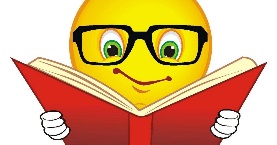 a distanciaProfesor/ a: Nataly Castro H Correo: Ncastro@mlbombal.cl. Teléfono: +56 97168169                    Profesor/ a: Nataly Castro H Correo: Ncastro@mlbombal.cl. Teléfono: +56 97168169                    Profesora Diferencial: Claudia CarrascoCorreo: Ccarrasco@mlbombal.clTeléfono: +56 977581017Profesora Diferencial: Claudia CarrascoCorreo: Ccarrasco@mlbombal.clTeléfono: +56 977581017Asignatura: TecnologíaCurso: 2° Básico  Curso: 2° Básico  Fecha: 28/07/2020Unidad: III Unidad Unidad: III Unidad Unidad: III Unidad Unidad: III Unidad Objetivo de la Clase: OA 02Objetivo de la Clase: OA 02Objetivo de la Clase: OA 02Objetivo de la Clase: OA 02Indicaciones para el trabajo del estudiante:Indicaciones para el trabajo del estudiante:Indicaciones para el trabajo del estudiante:Indicaciones para el trabajo del estudiante:ActividadCrea dos sonajeros con tubos de toalla nova o conforts rellenos con granos, los tapan con cartón y los decoran con lo que tengan en casa. SE DEBERÁN PRESENTAR LOS SONAJEROS LA REUNIÓN DE ZOOM DEL DÍA 06 DE AGOSTO.ActividadCrea dos sonajeros con tubos de toalla nova o conforts rellenos con granos, los tapan con cartón y los decoran con lo que tengan en casa. SE DEBERÁN PRESENTAR LOS SONAJEROS LA REUNIÓN DE ZOOM DEL DÍA 06 DE AGOSTO.ActividadCrea dos sonajeros con tubos de toalla nova o conforts rellenos con granos, los tapan con cartón y los decoran con lo que tengan en casa. SE DEBERÁN PRESENTAR LOS SONAJEROS LA REUNIÓN DE ZOOM DEL DÍA 06 DE AGOSTO.ActividadCrea dos sonajeros con tubos de toalla nova o conforts rellenos con granos, los tapan con cartón y los decoran con lo que tengan en casa. SE DEBERÁN PRESENTAR LOS SONAJEROS LA REUNIÓN DE ZOOM DEL DÍA 06 DE AGOSTO.